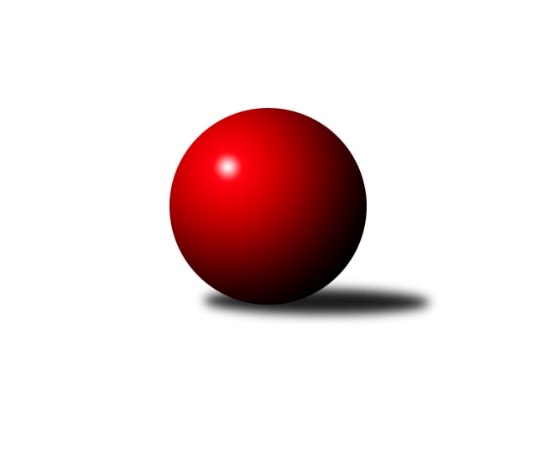 Č.14Ročník 2010/2011	18.5.2024 3.KLM B 2010/2011Statistika 14. kolaTabulka družstev:		družstvo	záp	výh	rem	proh	skore	sety	průměr	body	plné	dorážka	chyby	1.	SKK Hořice A	15	12	0	3	80.0 : 40.0 	(207.5 : 152.5)	3185	24	2150	1035	20.7	2.	TJ Dynamo Liberec	14	10	0	4	69.0 : 43.0 	(178.5 : 157.5)	3193	20	2128	1065	18.9	3.	KK Akuma Kosmonosy	14	9	1	4	69.0 : 43.0 	(186.0 : 150.0)	3162	19	2104	1058	21.1	4.	SK Plaston Šluknov	14	9	0	5	68.5 : 43.5 	(177.5 : 158.5)	3162	18	2116	1047	20.9	5.	TJ Červený Kostelec	14	9	0	5	60.0 : 52.0 	(167.5 : 168.5)	3146	18	2115	1031	27.7	6.	TJ Lokomotiva Trutnov	14	7	0	7	56.0 : 56.0 	(173.5 : 162.5)	3159	14	2110	1049	20.2	7.	TJ Lokomotiva Liberec	14	6	1	7	53.0 : 59.0 	(164.5 : 171.5)	3125	13	2114	1011	22.6	8.	TJ Neratovice	14	6	0	8	47.0 : 65.0 	(150.0 : 186.0)	3168	12	2141	1027	27.1	9.	SKK Hořice B	15	5	0	10	53.0 : 67.0 	(159.0 : 201.0)	3140	10	2141	1000	28.3	10.	SKK Jičín B	14	4	0	10	43.0 : 69.0 	(161.0 : 175.0)	3140	8	2131	1010	29.6	11.	SKK Náchod B	14	4	0	10	42.0 : 70.0 	(159.0 : 177.0)	3149	8	2116	1034	28.6	12.	TJ Lokomotiva Ústí n. L.	14	3	0	11	39.5 : 72.5 	(156.0 : 180.0)	3082	6	2073	1009	25.1Tabulka doma:		družstvo	záp	výh	rem	proh	skore	sety	průměr	body	maximum	minimum	1.	SKK Hořice A	8	8	0	0	50.0 : 14.0 	(121.0 : 71.0)	3189	16	3241	3152	2.	TJ Dynamo Liberec	7	6	0	1	39.0 : 17.0 	(103.0 : 65.0)	3391	12	3461	3342	3.	TJ Lokomotiva Trutnov	7	6	0	1	38.0 : 18.0 	(103.5 : 64.5)	3245	12	3353	3161	4.	KK Akuma Kosmonosy	7	6	0	1	38.0 : 18.0 	(100.0 : 68.0)	3117	12	3153	3005	5.	TJ Červený Kostelec	7	6	0	1	36.0 : 20.0 	(96.0 : 72.0)	3215	12	3293	3147	6.	SK Plaston Šluknov	7	5	0	2	36.5 : 19.5 	(90.5 : 77.5)	3152	10	3241	3043	7.	TJ Lokomotiva Liberec	7	4	1	2	30.0 : 26.0 	(92.5 : 75.5)	3327	9	3374	3279	8.	SKK Hořice B	7	4	0	3	31.0 : 25.0 	(80.5 : 87.5)	3145	8	3212	3072	9.	SKK Jičín B	7	3	0	4	22.0 : 34.0 	(80.0 : 88.0)	3089	6	3150	3030	10.	TJ Neratovice	7	3	0	4	21.0 : 35.0 	(70.0 : 98.0)	3005	6	3067	2862	11.	TJ Lokomotiva Ústí n. L.	7	2	0	5	21.5 : 34.5 	(85.5 : 82.5)	3172	4	3286	3084	12.	SKK Náchod B	7	2	0	5	20.0 : 36.0 	(81.5 : 86.5)	3158	4	3215	3113Tabulka venku:		družstvo	záp	výh	rem	proh	skore	sety	průměr	body	maximum	minimum	1.	SK Plaston Šluknov	7	4	0	3	32.0 : 24.0 	(87.0 : 81.0)	3164	8	3327	3095	2.	SKK Hořice A	7	4	0	3	30.0 : 26.0 	(86.5 : 81.5)	3190	8	3339	3052	3.	TJ Dynamo Liberec	7	4	0	3	30.0 : 26.0 	(75.5 : 92.5)	3161	8	3254	3077	4.	KK Akuma Kosmonosy	7	3	1	3	31.0 : 25.0 	(86.0 : 82.0)	3171	7	3393	3060	5.	TJ Neratovice	7	3	0	4	26.0 : 30.0 	(80.0 : 88.0)	3195	6	3358	3031	6.	TJ Červený Kostelec	7	3	0	4	24.0 : 32.0 	(71.5 : 96.5)	3152	6	3340	2984	7.	TJ Lokomotiva Liberec	7	2	0	5	23.0 : 33.0 	(72.0 : 96.0)	3115	4	3263	2945	8.	SKK Náchod B	7	2	0	5	22.0 : 34.0 	(77.5 : 90.5)	3144	4	3299	3052	9.	SKK Jičín B	7	1	0	6	21.0 : 35.0 	(81.0 : 87.0)	3149	2	3242	3054	10.	TJ Lokomotiva Ústí n. L.	7	1	0	6	18.0 : 38.0 	(70.5 : 97.5)	3064	2	3207	2975	11.	TJ Lokomotiva Trutnov	7	1	0	6	18.0 : 38.0 	(70.0 : 98.0)	3145	2	3212	3098	12.	SKK Hořice B	8	1	0	7	22.0 : 42.0 	(78.5 : 113.5)	3129	2	3266	3011Tabulka podzimní části:		družstvo	záp	výh	rem	proh	skore	sety	průměr	body	doma	venku	1.	TJ Dynamo Liberec	11	9	0	2	61.0 : 27.0 	(148.5 : 115.5)	3215	18 	5 	0 	0 	4 	0 	2	2.	SKK Hořice A	11	9	0	2	60.0 : 28.0 	(151.5 : 112.5)	3171	18 	6 	0 	0 	3 	0 	2	3.	SK Plaston Šluknov	11	7	0	4	52.0 : 36.0 	(138.0 : 126.0)	3164	14 	3 	0 	2 	4 	0 	2	4.	TJ Červený Kostelec	11	7	0	4	45.0 : 43.0 	(131.0 : 133.0)	3094	14 	5 	0 	1 	2 	0 	3	5.	KK Akuma Kosmonosy	11	6	1	4	50.0 : 38.0 	(145.0 : 119.0)	3146	13 	5 	0 	1 	1 	1 	3	6.	TJ Lokomotiva Trutnov	11	6	0	5	45.5 : 42.5 	(132.0 : 132.0)	3165	12 	5 	0 	1 	1 	0 	4	7.	TJ Neratovice	11	5	0	6	41.0 : 47.0 	(124.0 : 140.0)	3191	10 	2 	0 	3 	3 	0 	3	8.	TJ Lokomotiva Liberec	11	4	1	6	40.0 : 48.0 	(126.5 : 137.5)	3152	9 	3 	1 	2 	1 	0 	4	9.	SKK Náchod B	11	4	0	7	37.0 : 51.0 	(129.0 : 135.0)	3151	8 	2 	0 	3 	2 	0 	4	10.	SKK Hořice B	11	3	0	8	35.0 : 53.0 	(117.5 : 146.5)	3139	6 	2 	0 	3 	1 	0 	5	11.	TJ Lokomotiva Ústí n. L.	11	3	0	8	34.5 : 53.5 	(126.5 : 137.5)	3098	6 	2 	0 	3 	1 	0 	5	12.	SKK Jičín B	11	2	0	9	27.0 : 61.0 	(114.5 : 149.5)	3147	4 	2 	0 	4 	0 	0 	5Tabulka jarní části:		družstvo	záp	výh	rem	proh	skore	sety	průměr	body	doma	venku	1.	KK Akuma Kosmonosy	3	3	0	0	19.0 : 5.0 	(41.0 : 31.0)	3237	6 	1 	0 	0 	2 	0 	0 	2.	SKK Hořice A	4	3	0	1	20.0 : 12.0 	(56.0 : 40.0)	3208	6 	2 	0 	0 	1 	0 	1 	3.	SK Plaston Šluknov	3	2	0	1	16.5 : 7.5 	(39.5 : 32.5)	3237	4 	2 	0 	0 	0 	0 	1 	4.	SKK Jičín B	3	2	0	1	16.0 : 8.0 	(46.5 : 25.5)	3093	4 	1 	0 	0 	1 	0 	1 	5.	TJ Červený Kostelec	3	2	0	1	15.0 : 9.0 	(36.5 : 35.5)	3302	4 	1 	0 	0 	1 	0 	1 	6.	TJ Lokomotiva Liberec	3	2	0	1	13.0 : 11.0 	(38.0 : 34.0)	3162	4 	1 	0 	0 	1 	0 	1 	7.	SKK Hořice B	4	2	0	2	18.0 : 14.0 	(41.5 : 54.5)	3087	4 	2 	0 	0 	0 	0 	2 	8.	TJ Lokomotiva Trutnov	3	1	0	2	10.5 : 13.5 	(41.5 : 30.5)	3167	2 	1 	0 	0 	0 	0 	2 	9.	TJ Dynamo Liberec	3	1	0	2	8.0 : 16.0 	(30.0 : 42.0)	3219	2 	1 	0 	1 	0 	0 	1 	10.	TJ Neratovice	3	1	0	2	6.0 : 18.0 	(26.0 : 46.0)	3019	2 	1 	0 	1 	0 	0 	1 	11.	SKK Náchod B	3	0	0	3	5.0 : 19.0 	(30.0 : 42.0)	3152	0 	0 	0 	2 	0 	0 	1 	12.	TJ Lokomotiva Ústí n. L.	3	0	0	3	5.0 : 19.0 	(29.5 : 42.5)	3067	0 	0 	0 	2 	0 	0 	1 Zisk bodů pro družstvo:		jméno hráče	družstvo	body	zápasy	v %	dílčí body	sety	v %	1.	Radek Kroupa 	SKK Hořice A 	13	/	15	(87%)	41.5	/	60	(69%)	2.	Jaromír Šklíba 	TJ Lokomotiva Liberec 	11	/	13	(85%)	34.5	/	52	(66%)	3.	Vojtěch Tulka 	SKK Hořice A 	11	/	14	(79%)	41.5	/	56	(74%)	4.	Tomáš Bajtalon 	KK Akuma Kosmonosy  	10	/	12	(83%)	30	/	48	(63%)	5.	Václav Vlk 	TJ Lokomotiva Liberec 	10	/	14	(71%)	39	/	56	(70%)	6.	Jiří Baier 	SKK Hořice A 	10	/	14	(71%)	35.5	/	56	(63%)	7.	Miroslav Malý 	SK Plaston Šluknov 	9.5	/	14	(68%)	35	/	56	(63%)	8.	Dušan Plocek 	TJ Neratovice 	9	/	12	(75%)	28	/	48	(58%)	9.	Petr Vajnar 	SK Plaston Šluknov 	9	/	13	(69%)	30	/	52	(58%)	10.	Josef Zejda ml.	TJ Dynamo Liberec 	9	/	13	(69%)	29.5	/	52	(57%)	11.	Ondřej Mrkos 	TJ Červený Kostelec   	9	/	13	(69%)	28.5	/	52	(55%)	12.	Radek Marušák 	SK Plaston Šluknov 	9	/	13	(69%)	24.5	/	52	(47%)	13.	Daniel Neumann 	TJ Červený Kostelec   	9	/	14	(64%)	32.5	/	56	(58%)	14.	Petr Novák 	KK Akuma Kosmonosy  	8	/	12	(67%)	33	/	48	(69%)	15.	Josef Holub 	TJ Lokomotiva Ústí n. L.  	8	/	12	(67%)	29	/	48	(60%)	16.	Zdeněk Měkota 	SKK Hořice A 	8	/	12	(67%)	28.5	/	48	(59%)	17.	Zdeněk Pecina st.	TJ Dynamo Liberec 	8	/	12	(67%)	25.5	/	48	(53%)	18.	Luděk Horák 	SKK Hořice B 	8	/	12	(67%)	25	/	48	(52%)	19.	Lukáš Jireš 	TJ Dynamo Liberec 	8	/	14	(57%)	34.5	/	56	(62%)	20.	Tomáš Ryšavý 	TJ Lokomotiva Trutnov  	8	/	14	(57%)	34	/	56	(61%)	21.	Luboš Beneš 	KK Akuma Kosmonosy  	8	/	14	(57%)	32.5	/	56	(58%)	22.	Jan Koldan 	SK Plaston Šluknov 	8	/	14	(57%)	32	/	56	(57%)	23.	Josef Rubanický 	SK Plaston Šluknov 	8	/	14	(57%)	32	/	56	(57%)	24.	Jakub Weigl 	SKK Hořice B 	8	/	14	(57%)	27	/	56	(48%)	25.	Kamil Fiebinger 	TJ Lokomotiva Trutnov  	7.5	/	10	(75%)	23.5	/	40	(59%)	26.	Jiří Kapucián 	SKK Jičín B 	7	/	9	(78%)	19	/	36	(53%)	27.	Pavel Říha 	KK Akuma Kosmonosy  	7	/	11	(64%)	25	/	44	(57%)	28.	Ladislav ml. Wajsar ml.	TJ Dynamo Liberec 	7	/	12	(58%)	26	/	48	(54%)	29.	Petr Vokáč 	SKK Hořice B 	7	/	13	(54%)	28	/	52	(54%)	30.	Štěpán Schuster 	TJ Červený Kostelec   	7	/	13	(54%)	28	/	52	(54%)	31.	Tomáš Adamů 	SKK Náchod B 	7	/	13	(54%)	27	/	52	(52%)	32.	Tomáš Majer 	SKK Náchod B 	7	/	14	(50%)	30	/	56	(54%)	33.	Milan Gajdoš 	SKK Náchod B 	7	/	14	(50%)	29.5	/	56	(53%)	34.	Martin Mýl 	TJ Červený Kostelec   	7	/	14	(50%)	27	/	56	(48%)	35.	Jiří Šípek 	TJ Lokomotiva Ústí n. L.  	6.5	/	14	(46%)	27	/	56	(48%)	36.	Vladimír Řehák 	SKK Jičín B 	6	/	8	(75%)	19	/	32	(59%)	37.	Roman Žežulka 	TJ Dynamo Liberec 	6	/	10	(60%)	20.5	/	40	(51%)	38.	Zdeněk Khol 	TJ Lokomotiva Trutnov  	6	/	11	(55%)	24.5	/	44	(56%)	39.	Věroslav Řípa 	KK Akuma Kosmonosy  	6	/	11	(55%)	23.5	/	44	(53%)	40.	Agaton st. Plaňanský st.	SKK Jičín B 	6	/	11	(55%)	22.5	/	44	(51%)	41.	Pavel Šťastný 	TJ Neratovice 	6	/	11	(55%)	21	/	44	(48%)	42.	Josef Rohlena 	TJ Lokomotiva Ústí n. L.  	6	/	12	(50%)	24.5	/	48	(51%)	43.	Jan Mojžíš 	TJ Lokomotiva Liberec 	6	/	12	(50%)	22	/	48	(46%)	44.	Jan Adamů 	TJ Červený Kostelec   	6	/	13	(46%)	24.5	/	52	(47%)	45.	Anton Zajac 	TJ Lokomotiva Liberec 	6	/	14	(43%)	26.5	/	56	(47%)	46.	Vladimír Pavlata 	SKK Jičín B 	6	/	14	(43%)	26.5	/	56	(47%)	47.	Ivan Vondráček 	SKK Hořice A 	6	/	14	(43%)	24.5	/	56	(44%)	48.	Ondřej Fikar 	SKK Hořice B 	6	/	15	(40%)	23	/	60	(38%)	49.	Jaroslav Jeníček 	TJ Lokomotiva Trutnov  	5	/	6	(83%)	15	/	24	(63%)	50.	Jiří Červinka 	TJ Lokomotiva Trutnov  	5	/	8	(63%)	17	/	32	(53%)	51.	Ladislav st. Wajsar st.	TJ Dynamo Liberec 	5	/	9	(56%)	18.5	/	36	(51%)	52.	Miroslav Nálevka 	SKK Hořice A 	5	/	11	(45%)	20	/	44	(45%)	53.	Zdeněk Bayer 	KK Akuma Kosmonosy  	5	/	11	(45%)	19.5	/	44	(44%)	54.	Jan Kvapil 	TJ Neratovice 	5	/	12	(42%)	23	/	48	(48%)	55.	Martin Bartoníček 	SKK Hořice B 	5	/	12	(42%)	20	/	48	(42%)	56.	Aleš Tichý 	SKK Náchod B 	5	/	13	(38%)	25	/	52	(48%)	57.	Petr Božka 	TJ Neratovice 	5	/	14	(36%)	31	/	56	(55%)	58.	Bartoloměj Vlášek 	SKK Hořice B 	4	/	7	(57%)	13	/	28	(46%)	59.	Vojtěch Pecina 	TJ Dynamo Liberec 	4	/	9	(44%)	16	/	36	(44%)	60.	Miroslav Kužel 	TJ Lokomotiva Trutnov  	4	/	10	(40%)	19.5	/	40	(49%)	61.	Radek Jalovecký 	TJ Lokomotiva Ústí n. L.  	4	/	12	(33%)	20	/	48	(42%)	62.	Martin Zahálka st.	TJ Lokomotiva Ústí n. L.  	4	/	12	(33%)	19.5	/	48	(41%)	63.	Jiří Pachl 	TJ Lokomotiva Liberec 	4	/	13	(31%)	14.5	/	52	(28%)	64.	Karel Kratochvíl 	TJ Lokomotiva Trutnov  	3.5	/	11	(32%)	16.5	/	44	(38%)	65.	Václav Kryl 	TJ Lokomotiva Ústí n. L.  	3	/	4	(75%)	11.5	/	16	(72%)	66.	František Tomík 	SK Plaston Šluknov 	3	/	6	(50%)	10	/	24	(42%)	67.	Michal Vlček 	TJ Lokomotiva Trutnov  	3	/	8	(38%)	17	/	32	(53%)	68.	Radek Košťál 	SKK Hořice A 	3	/	8	(38%)	15	/	32	(47%)	69.	Jaroslav Doškář 	KK Akuma Kosmonosy  	3	/	8	(38%)	12.5	/	32	(39%)	70.	Štěpán Kvapil 	TJ Lokomotiva Liberec 	3	/	9	(33%)	15.5	/	36	(43%)	71.	Lukáš Vik 	SKK Jičín B 	3	/	10	(30%)	20.5	/	40	(51%)	72.	Jaroslav Kříž 	SKK Jičín B 	3	/	10	(30%)	18.5	/	40	(46%)	73.	Zdeněk Dymáček 	SKK Hořice B 	3	/	10	(30%)	14	/	40	(35%)	74.	Luděk Uher 	TJ Neratovice 	3	/	11	(27%)	11.5	/	44	(26%)	75.	Miroslav Burock 	TJ Neratovice 	3	/	12	(25%)	16	/	48	(33%)	76.	Ladislav Křivka 	SKK Jičín B 	2	/	2	(100%)	7	/	8	(88%)	77.	Pavel Trudič 	SKK Náchod B 	2	/	3	(67%)	6	/	12	(50%)	78.	Pavel Novák 	TJ Červený Kostelec   	2	/	5	(40%)	7	/	20	(35%)	79.	Karel Košťál 	SKK Hořice B 	2	/	5	(40%)	7	/	20	(35%)	80.	Jan Sklenář 	SK Plaston Šluknov 	2	/	7	(29%)	12	/	28	(43%)	81.	Jan Kozák 	TJ Neratovice 	2	/	8	(25%)	13.5	/	32	(42%)	82.	Jakub Jansa 	SKK Náchod B 	2	/	9	(22%)	13.5	/	36	(38%)	83.	Tomáš Kottvald 	SKK Jičín B 	2	/	10	(20%)	16.5	/	40	(41%)	84.	František Adamů st.	TJ Červený Kostelec   	1	/	1	(100%)	3	/	4	(75%)	85.	Zdeněk Kejzlar 	TJ Červený Kostelec   	1	/	1	(100%)	3	/	4	(75%)	86.	Vladimír Huml 	TJ Neratovice 	1	/	1	(100%)	2	/	4	(50%)	87.	Zdeněk Koutný 	TJ Lokomotiva Liberec 	1	/	2	(50%)	5	/	8	(63%)	88.	Jindřich Kašpar 	TJ Červený Kostelec   	1	/	2	(50%)	3	/	8	(38%)	89.	Karel Bízek 	TJ Dynamo Liberec 	1	/	2	(50%)	3	/	8	(38%)	90.	Daniel Balcar 	TJ Červený Kostelec   	1	/	2	(50%)	3	/	8	(38%)	91.	Jaromír Sklenář 	TJ Neratovice 	1	/	2	(50%)	3	/	8	(38%)	92.	Viktor Brožek 	SKK Náchod B 	1	/	2	(50%)	2	/	8	(25%)	93.	Jan Horn 	SKK Náchod B 	1	/	3	(33%)	5	/	12	(42%)	94.	Pavel Pecold 	SKK Náchod B 	1	/	3	(33%)	4	/	12	(33%)	95.	Milan Jaworek 	TJ Lokomotiva Ústí n. L.  	1	/	4	(25%)	6.5	/	16	(41%)	96.	Jakub Zíma 	SKK Náchod B 	1	/	9	(11%)	16.5	/	36	(46%)	97.	Patrik Weigl 	SKK Hořice B 	0	/	1	(0%)	2	/	4	(50%)	98.	Jiří Čapek 	SKK Jičín B 	0	/	1	(0%)	1	/	4	(25%)	99.	Pavel Kříž 	SKK Jičín B 	0	/	1	(0%)	1	/	4	(25%)	100.	Jaroslav Kazda  	SKK Jičín B 	0	/	1	(0%)	0.5	/	4	(13%)	101.	Václav Inquort 	SKK Hořice B 	0	/	1	(0%)	0	/	4	(0%)	102.	Antonín Kotrla 	SK Plaston Šluknov 	0	/	1	(0%)	0	/	4	(0%)	103.	Lukáš Janko 	TJ Červený Kostelec   	0	/	2	(0%)	3	/	8	(38%)	104.	Michal Vlček 	TJ Červený Kostelec   	0	/	2	(0%)	1	/	8	(13%)	105.	Václav Ajm 	TJ Lokomotiva Ústí n. L.  	0	/	3	(0%)	4	/	12	(33%)	106.	Miroslav Potůček 	TJ Lokomotiva Ústí n. L.  	0	/	4	(0%)	5	/	16	(31%)	107.	Vratislav Staněk 	TJ Lokomotiva Liberec 	0	/	5	(0%)	6	/	20	(30%)Průměry na kuželnách:		kuželna	průměr	plné	dorážka	chyby	výkon na hráče	1.	Sport Park Liberec, 1-4	3325	2221	1103	19.9	(554.2)	2.	Vrchlabí, 1-4	3199	2137	1061	20.7	(533.2)	3.	TJ Lokomotiva Ústí nad Labem, 1-4	3177	2130	1046	21.4	(529.6)	4.	SKK Nachod, 1-4	3172	2132	1039	29.3	(528.7)	5.	SKK Hořice, 1-4	3143	2112	1030	25.5	(523.8)	6.	TJ Kuželky Česká Lípa, 1-4	3131	2096	1034	21.3	(521.9)	7.	SKK Jičín, 1-4	3101	2099	1001	27.1	(516.9)	8.	KK Kosmonosy, 1-6	3062	2062	999	25.9	(510.4)Nejlepší výkony na kuželnách:Sport Park Liberec, 1-4TJ Dynamo Liberec	3461	9. kolo	Roman Žežulka 	TJ Dynamo Liberec	627	9. koloTJ Dynamo Liberec	3460	7. kolo	Václav Vlk 	TJ Lokomotiva Liberec	615	9. koloTJ Dynamo Liberec	3401	5. kolo	Lukáš Jireš 	TJ Dynamo Liberec	613	9. koloKK Akuma Kosmonosy 	3393	12. kolo	Anton Zajac 	TJ Lokomotiva Liberec	610	13. koloTJ Dynamo Liberec	3377	14. kolo	Lukáš Jireš 	TJ Dynamo Liberec	610	7. koloTJ Lokomotiva Liberec	3374	13. kolo	Jaromír Šklíba 	TJ Lokomotiva Liberec	605	13. koloTJ Neratovice	3358	7. kolo	Tomáš Majer 	SKK Náchod B	604	3. koloTJ Lokomotiva Liberec	3355	1. kolo	Jan Mojžíš 	TJ Lokomotiva Liberec	602	10. koloTJ Lokomotiva Liberec	3353	4. kolo	Zdeněk Pecina st.	TJ Dynamo Liberec	602	7. koloTJ Dynamo Liberec	3351	11. kolo	Štěpán Kvapil 	TJ Lokomotiva Liberec	599	4. koloVrchlabí, 1-4TJ Lokomotiva Trutnov 	3353	5. kolo	Karel Kratochvíl 	TJ Lokomotiva Trutnov 	590	7. koloTJ Lokomotiva Trutnov 	3344	7. kolo	Kamil Fiebinger 	TJ Lokomotiva Trutnov 	589	1. koloTJ Lokomotiva Trutnov 	3259	3. kolo	Kamil Fiebinger 	TJ Lokomotiva Trutnov 	587	7. koloTJ Lokomotiva Trutnov 	3243	13. kolo	Kamil Fiebinger 	TJ Lokomotiva Trutnov 	586	3. koloTJ Neratovice	3243	5. kolo	Jaromír Šklíba 	TJ Lokomotiva Liberec	584	7. koloSK Plaston Šluknov	3214	1. kolo	Jaroslav Jeníček 	TJ Lokomotiva Trutnov 	573	13. koloTJ Lokomotiva Trutnov 	3178	11. kolo	Dušan Plocek 	TJ Neratovice	573	5. koloTJ Lokomotiva Trutnov 	3177	9. kolo	Tomáš Ryšavý 	TJ Lokomotiva Trutnov 	573	7. koloTJ Lokomotiva Trutnov 	3161	1. kolo	Tomáš Ryšavý 	TJ Lokomotiva Trutnov 	572	9. koloSKK Jičín B	3154	9. kolo	Tomáš Ryšavý 	TJ Lokomotiva Trutnov 	571	5. koloTJ Lokomotiva Ústí nad Labem, 1-4TJ Lokomotiva Ústí n. L. 	3286	2. kolo	Jiří Šípek 	TJ Lokomotiva Ústí n. L. 	587	2. koloTJ Dynamo Liberec	3224	6. kolo	Václav Kryl 	TJ Lokomotiva Ústí n. L. 	581	2. koloTJ Lokomotiva Ústí n. L. 	3220	6. kolo	Martin Zahálka st.	TJ Lokomotiva Ústí n. L. 	567	11. koloSKK Hořice A	3218	12. kolo	Václav Kryl 	TJ Lokomotiva Ústí n. L. 	566	6. koloTJ Lokomotiva Trutnov 	3212	4. kolo	Tomáš Ryšavý 	TJ Lokomotiva Trutnov 	562	4. koloKK Akuma Kosmonosy 	3203	14. kolo	Radek Jalovecký 	TJ Lokomotiva Ústí n. L. 	562	6. koloTJ Neratovice	3202	9. kolo	Kamil Fiebinger 	TJ Lokomotiva Trutnov 	561	4. koloTJ Lokomotiva Ústí n. L. 	3194	11. kolo	Zdeněk Pecina st.	TJ Dynamo Liberec	561	6. koloTJ Lokomotiva Ústí n. L. 	3160	4. kolo	Radek Kroupa 	SKK Hořice A	560	12. koloSKK Jičín B	3151	2. kolo	Jaromír Šklíba 	TJ Lokomotiva Liberec	560	11. koloSKK Nachod, 1-4TJ Červený Kostelec  	3293	10. kolo	Daniel Neumann 	TJ Červený Kostelec  	590	12. koloTJ Červený Kostelec  	3278	14. kolo	Miroslav Burock 	TJ Neratovice	586	10. koloSKK Hořice B	3266	6. kolo	Bartoloměj Vlášek 	SKK Hořice B	577	6. koloTJ Dynamo Liberec	3254	8. kolo	Milan Gajdoš 	SKK Náchod B	572	2. koloTJ Červený Kostelec  	3251	12. kolo	Jan Adamů 	TJ Červený Kostelec  	571	14. koloTJ Červený Kostelec  	3249	6. kolo	Josef Holub 	TJ Lokomotiva Ústí n. L. 	570	8. koloSKK Náchod B	3215	2. kolo	Štěpán Schuster 	TJ Červený Kostelec  	566	4. koloSKK Hořice A	3206	14. kolo	Štěpán Schuster 	TJ Červený Kostelec  	566	10. koloSKK Náchod B	3193	12. kolo	Josef Holub 	TJ Lokomotiva Ústí n. L. 	566	10. koloTJ Červený Kostelec  	3185	1. kolo	Jaromír Šklíba 	TJ Lokomotiva Liberec	566	14. koloSKK Hořice, 1-4SKK Hořice A	3241	3. kolo	Jiří Baier 	SKK Hořice A	585	8. koloSKK Hořice A	3224	11. kolo	Radek Kroupa 	SKK Hořice A	582	3. koloSKK Hořice B	3212	2. kolo	Josef Holub 	TJ Lokomotiva Ústí n. L. 	580	7. koloTJ Lokomotiva Ústí n. L. 	3207	7. kolo	Radek Kroupa 	SKK Hořice A	576	13. koloSKK Hořice A	3202	6. kolo	Vojtěch Tulka 	SKK Hořice A	571	6. koloSKK Hořice A	3195	13. kolo	Petr Vokáč 	SKK Hořice B	570	14. koloSKK Hořice B	3195	4. kolo	Miroslav Kužel 	TJ Lokomotiva Trutnov 	568	14. koloSKK Hořice A	3185	5. kolo	Radek Kroupa 	SKK Hořice A	565	6. koloSKK Hořice B	3183	14. kolo	Vojtěch Tulka 	SKK Hořice A	565	1. koloSKK Hořice A	3176	8. kolo	Martin Bartoníček 	SKK Hořice B	564	4. koloTJ Kuželky Česká Lípa, 1-4TJ Dynamo Liberec	3248	3. kolo	Josef Zejda ml.	TJ Dynamo Liberec	567	3. koloSK Plaston Šluknov	3241	13. kolo	Miroslav Malý 	SK Plaston Šluknov	561	3. koloSK Plaston Šluknov	3198	5. kolo	Miroslav Malý 	SK Plaston Šluknov	558	5. koloSK Plaston Šluknov	3177	12. kolo	Ladislav ml. Wajsar ml.	TJ Dynamo Liberec	557	3. koloSK Plaston Šluknov	3163	3. kolo	Tomáš Ryšavý 	TJ Lokomotiva Trutnov 	555	12. koloSKK Náchod B	3136	13. kolo	Petr Novák 	KK Akuma Kosmonosy 	553	11. koloSK Plaston Šluknov	3128	9. kolo	Radek Marušák 	SK Plaston Šluknov	552	13. koloSK Plaston Šluknov	3114	11. kolo	Věroslav Řípa 	KK Akuma Kosmonosy 	550	11. koloKK Akuma Kosmonosy 	3104	11. kolo	František Tomík 	SK Plaston Šluknov	550	13. koloTJ Lokomotiva Ústí n. L. 	3104	5. kolo	Josef Rubanický 	SK Plaston Šluknov	548	7. koloSKK Jičín, 1-4TJ Neratovice	3193	3. kolo	Jaromír Šklíba 	TJ Lokomotiva Liberec	579	5. koloSK Plaston Šluknov	3166	10. kolo	Miroslav Malý 	SK Plaston Šluknov	574	10. koloSKK Jičín B	3150	10. kolo	Lukáš Vik 	SKK Jičín B	568	8. koloTJ Lokomotiva Liberec	3143	5. kolo	Vladimír Pavlata 	SKK Jičín B	564	8. koloSKK Jičín B	3139	8. kolo	Vladimír Řehák 	SKK Jičín B	562	7. koloSKK Náchod B	3124	7. kolo	Tomáš Majer 	SKK Náchod B	557	7. koloSKK Jičín B	3112	1. kolo	Jan Koldan 	SK Plaston Šluknov	556	10. koloSKK Jičín B	3089	13. kolo	Vladimír Řehák 	SKK Jičín B	549	10. koloSKK Hořice B	3080	1. kolo	Jan Kvapil 	TJ Neratovice	549	3. koloSKK Jičín B	3064	5. kolo	Jakub Weigl 	SKK Hořice B	548	1. koloKK Kosmonosy, 1-6KK Akuma Kosmonosy 	3174	4. kolo	Luboš Beneš 	KK Akuma Kosmonosy 	588	13. koloKK Akuma Kosmonosy 	3153	10. kolo	Petr Novák 	KK Akuma Kosmonosy 	563	3. koloKK Akuma Kosmonosy 	3152	1. kolo	Dušan Plocek 	TJ Neratovice	557	4. koloKK Akuma Kosmonosy 	3148	9. kolo	Vojtěch Tulka 	SKK Hořice A	556	7. koloSKK Jičín B	3137	14. kolo	Věroslav Řípa 	KK Akuma Kosmonosy 	555	9. koloKK Akuma Kosmonosy 	3131	5. kolo	Petr Božka 	TJ Neratovice	554	8. koloTJ Dynamo Liberec	3127	1. kolo	Petr Novák 	KK Akuma Kosmonosy 	552	9. koloSKK Hořice A	3124	7. kolo	Jakub Jansa 	SKK Náchod B	551	9. koloKK Akuma Kosmonosy 	3118	3. kolo	Petr Vokáč 	SKK Hořice B	549	13. koloKK Akuma Kosmonosy 	3115	13. kolo	Zdeněk Měkota 	SKK Hořice A	549	2. koloČetnost výsledků:	8.0 : 0.0	1x	7.0 : 1.0	14x	6.0 : 2.0	19x	5.5 : 2.5	1x	5.0 : 3.0	19x	4.0 : 4.0	1x	3.0 : 5.0	6x	2.0 : 6.0	12x	1.5 : 6.5	1x	1.0 : 7.0	9x	0.0 : 8.0	1x